关于组织申报全国职业院校学生管理50强案例的通知各市州教育（体）局，各高职高专院校：现将教育部职业技术教育中心研究所《关于遴选全国职业院校学生管理50强案例的通知》（教职所〔2018〕186号）（以下简称《通知》）转发给你们，并就有关事项明确如下：一、各院校应根据《通知》要求，结合院校实际情况进行申报。中职学校由各市州负责遴选后择优向我厅推荐，每个市州可推荐1－2所学校；高职高专院校可直接向我厅申报。二、我厅将根据各地各院校申报情况进行遴选，择优向教育部职业技术教育中心研究所推荐。同时，对遴选中排名靠前的学校，将认定为湖南省职业院校学生管理强校；对教育部全国通报存在违规行为、省市级教育行政部门通报批评、媒体公开报道学生管理中存在违规行为且查证属实，学生管理过程中出现安全事故以及存在其他违规违纪事实的学校不列入遴选推荐对象。三、本次申报推荐将实行公示制度。对拟向教育部职业技术教育中心所推荐和我厅拟认定为湖南省职业院校学生管理强校的院校，我厅将在湖南教育政务网公示其申报材料，对公示期间和推荐后经举报反映或发生违规违纪问题的单位，经查证属实的，取消申报资格或认定资格。四、各院校要认真梳理本校学生管理情况，总结经验成绩，突出亮点特色，认真填报《全国职业院校学生管理50强申报书》（见附件）。中职学校以市州为单位，高职高专院校以校为单位，于将申报书（Word版和加盖学校公章的pdf版）及相关支持材料发送到指定邮箱，中职学校还须附市州推荐公文（加盖市州教育（体）局公章的pdf版）。五、申报工作联系人1．高职：毛静、肖帅、刘婕，0731－84714893，zcc906@163.com；2．中职：张红娟、彭文科，0731－84723764，hnzcc908@163.com。附件：全国职业院校学生管理50强申报书湖南省教育厅附件全国职业院校学生管理50强申 报 书学校名称                           学校主办单位                       教育主管部门                       申报联系人                         联系人职务                         联系电话（含手机）                 填表日期                                   填 写 说 明申报书的各项内容要实事求是，真实可靠。文字表达要明确、简洁。申报学校应严格审核，对所填内容的真实性负责。申报联系人请填写方便联系后续工作的人员。3. 申报学校须由教育管理部门推荐。4. 申报书正文采用仿宋体小四号字，行间距为固定值。5.本表有关统计内容的截止时间为。一、基本情况二、整体管理三、管理内容四、管理保障五、管理信息化六、管理成效七、特色创新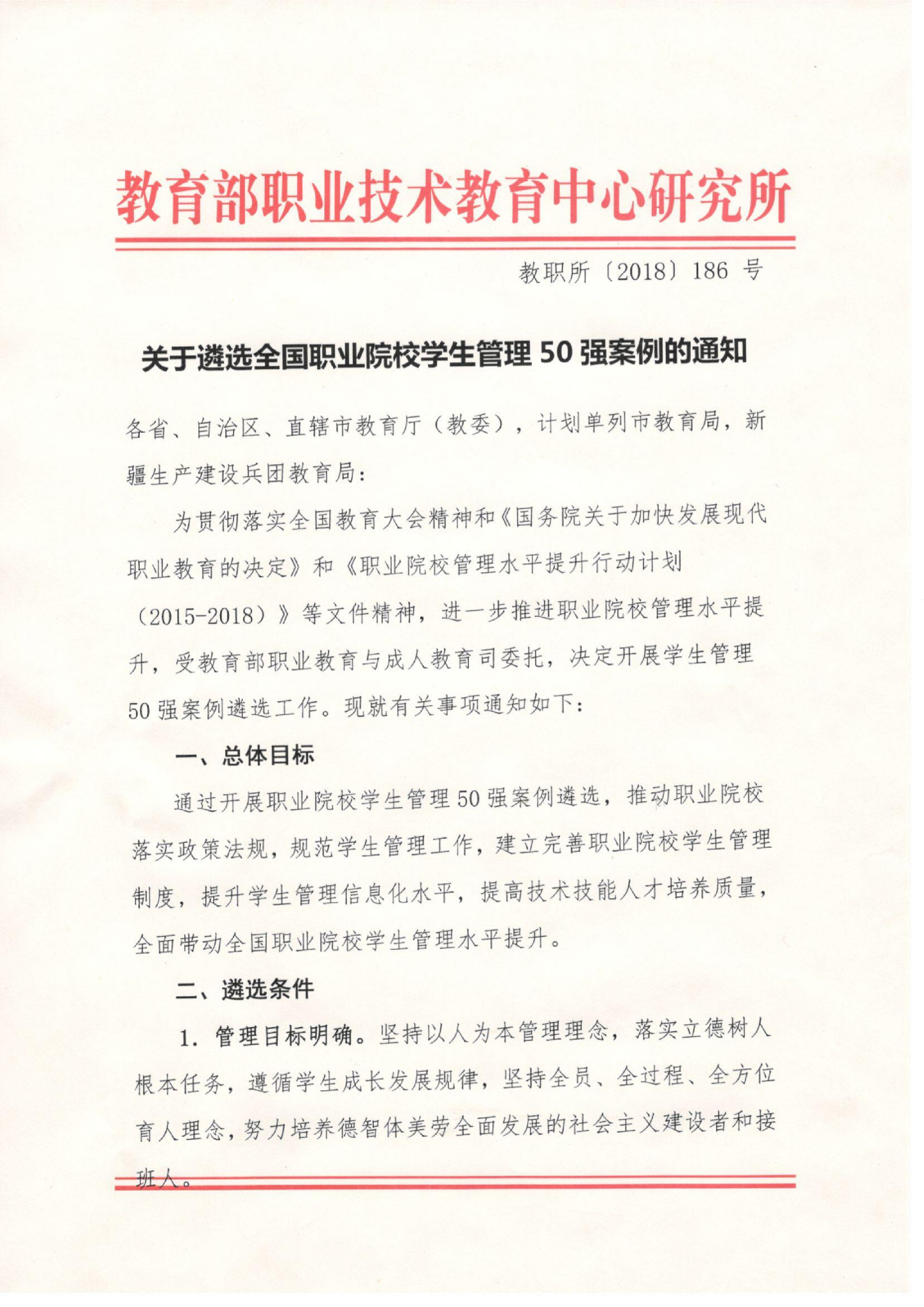 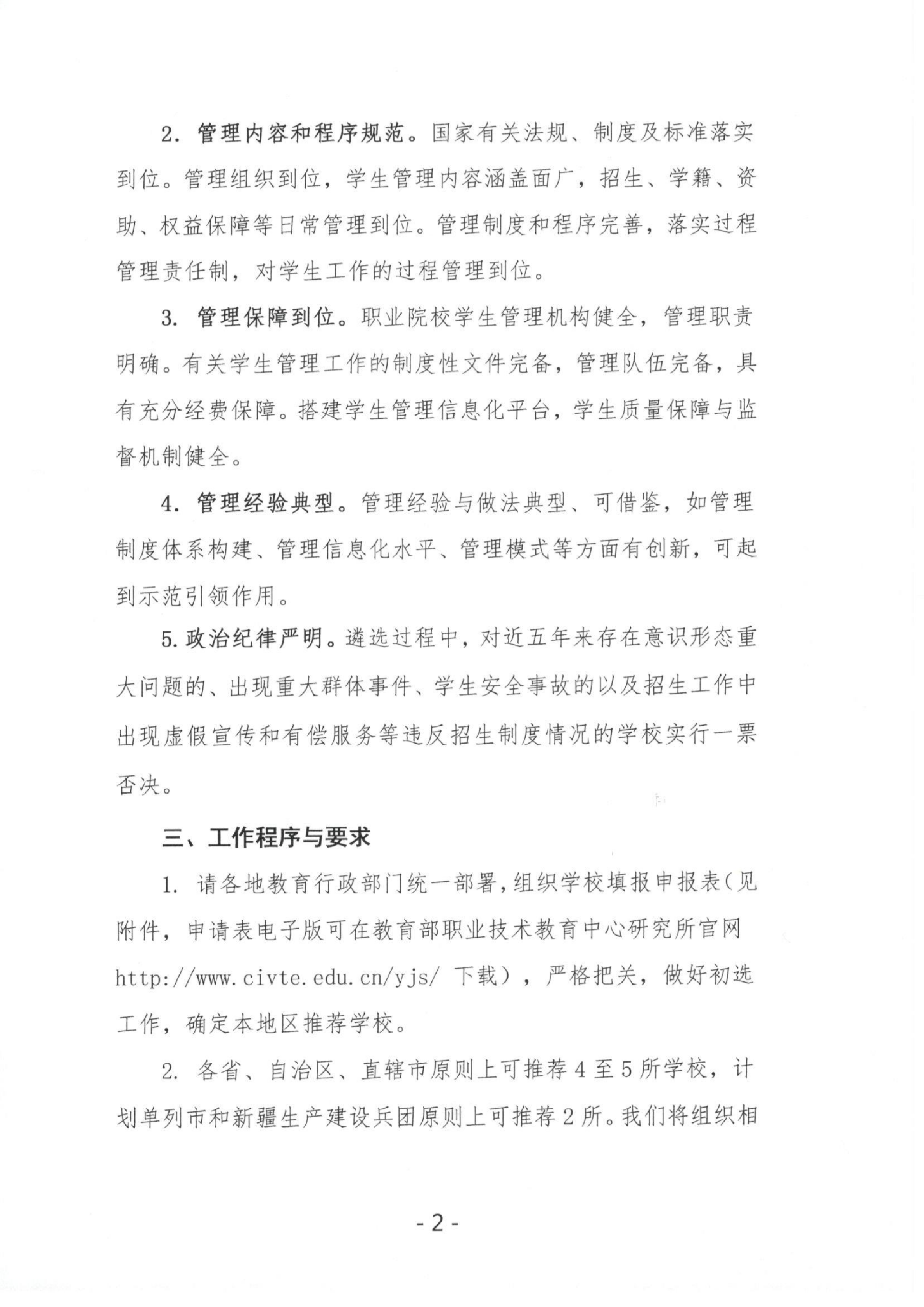 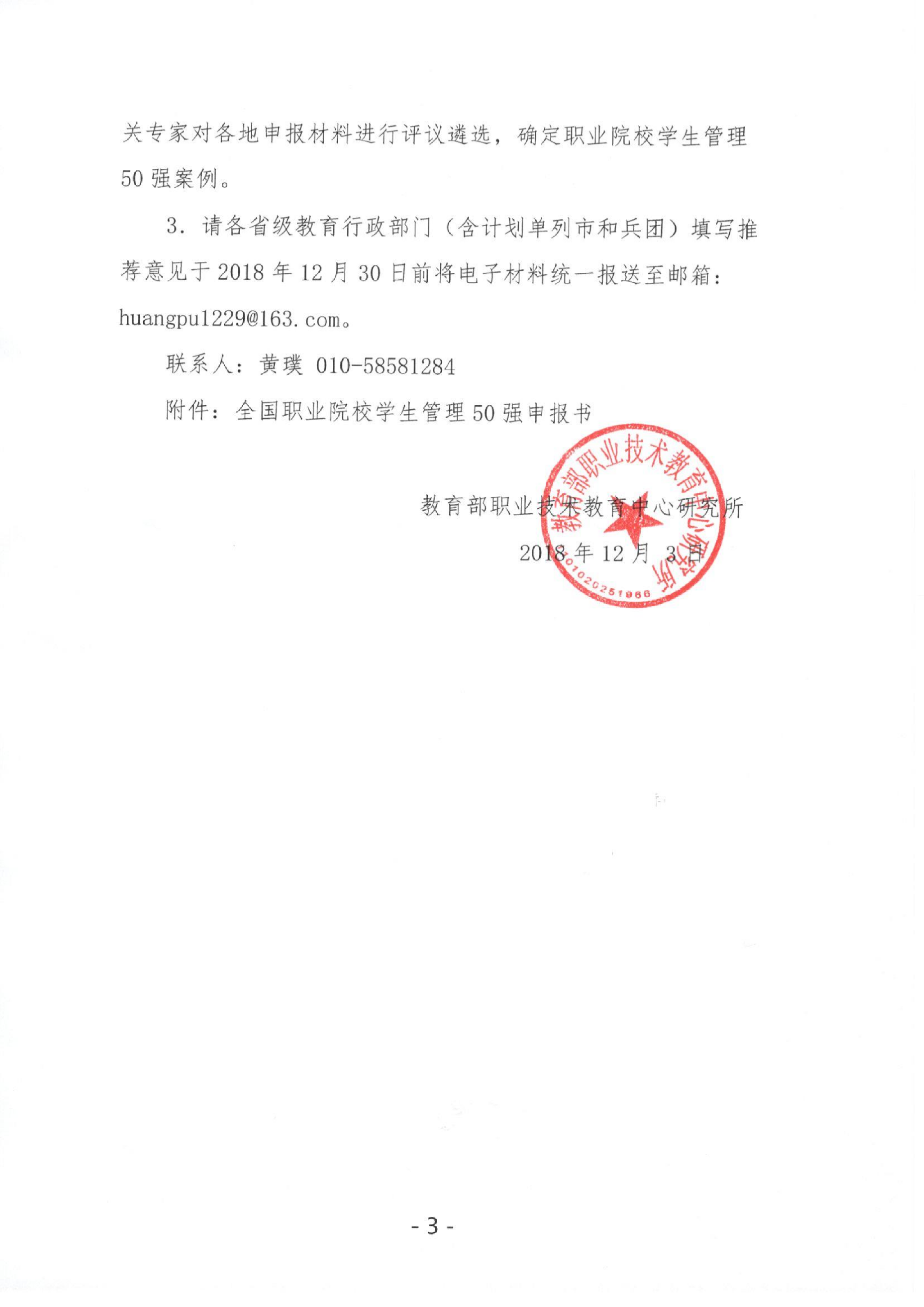 湖南省教育厅对学校基本情况（办公室）和学生管理基本情况（学生科）的概述（不超过1000字）可从学校学生管理工作定位、工作目标、管理措施等方面填写（学生科）。（不超过1000字，附加支撑材料）学校在党建、思想政治教育（教师方面办公室、学生方面学生科）、德育（德育课程教务科、其他德育学生科）、人文素养（团委、教务科语文组与音体组）、职业素养（专业群）、职业发展（专业群、招就科、培鉴科）、日常管理（学生科）等方面所做的工作及取得的成绩。（不超过2000字，附加支撑材料）注意：各科室需完成两部分，一部分是文字材料，每块内容的工作和成绩总结字数300-400字；二部分是支撑材料。支撑材料建议：（主要为近3年的，均要求电子档，图片需配50字内的说明）一、党建方面的支撑材料（办公室负责）1、学校党建领导机构。2、学校党建方面的主要制度。3、2018年学校党建工作计划和总结。4、黄校长上党课的图片。5、体现成绩的资料（新闻报道文章、截图、获奖证书等）。二、思想政治教育方面支撑材料   1、办公室：（1）学校思想政治教育组织机构与职责；（2）学校2018年进行教师培训加强师德教育的培训内容和图片；   2、学生科：（1）2018年对班主任开展的思想政治教育的主要内容和相关图片；（2）2018年对学生开展思想政治教育所做的主要工作与相关图片。三、德育   1、教务科：（1）2018年上学期和下学期德育教研组教师任课一览表；（2）2017年下学期和2018年上学期同一个班级的课表。（主要是印证是否按照教育部的要求开设了4门德育课以及每周2节）。（3）2018年下学期（或者2018年上学期）德育教研组教研工作计划和总结。   2、学生科：（1）2018年上下学期，学生科和团委各自的德育工作计划（含周历）和总结；（2）三年来班主任培训的图片；（3）三年来每学期优秀班主任评选的名单与图片；（4）学生会团委会干部选拔与培养、活动方面的图片、2018年下学期学生会名单、团委会名单，三年来省市优秀学生干部、三好学生、优秀实习生名单；（5）三年来开展的主要德育活动、讲座等图片（包括理想信念爱国主义与社会主要核心价值观教育方面、礼仪纪律教育方面、禁毒防校园欺凌等法制教育方面、心理健康教育方面、应急演练消防等安全教育方面、文明绿色上网教育方面、军训与国防教育方面。（6）学生自主管理与志愿者服务方面图片。四、人文素养1、团委：（1）读书活动、各种文体活动、演讲比赛等方面的方案与图片；（2）三年来文明风采竞赛的成绩分年度汇总。2、教务科：语文组与音体组组织的有关人文素养方面的活动方案与图片。五、职业素养各专业群：六、职业发展专业群、招就科、培鉴科：学校在学生管理工作的组织保障、制度保障、队伍保障、设施保障、经费保障等方面所做的工作。（不超过2000字，附加支撑材料）（周维官）学校在充分利用信息技术进行学生管理方面所做的工作及成效。（不超过1000字，附加支撑材料）（鲁文斌）1.学校学生管理模式创新（学生科）、人才培养质量提升的成效（教务科），包括学生管理模式研究创新（学生科）、学生就业创业（招就科）及其他标志性成果（办公室）。（不超过1000字，附加支撑材料）总结提炼学校学生管理的具有特色和创新的典型案例。（周维官）（5000字左右）申报学校意见              盖章    年    月    日省级教育行政部门意见	                          盖章    年    月    日